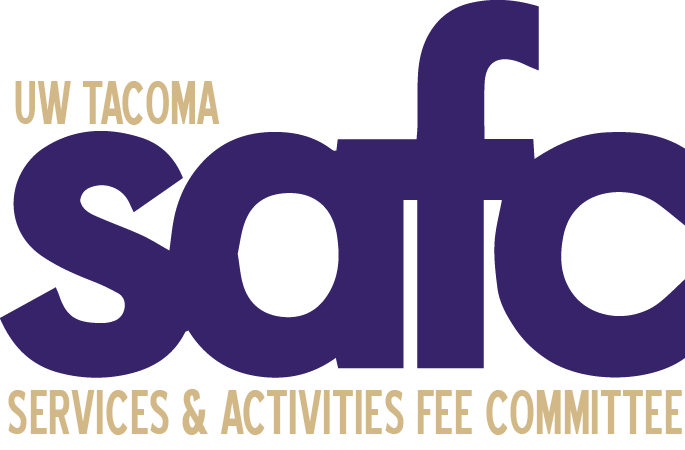 Services and Activities Fee Committee (SAFC)Tuesday, January 10, 20234:00pm - 5:00pm JOY 201Zoom | Dial in: Dial in: (253) 215-8782, Meeting ID: 952 2161 9879MEETING MINUTES 03Attendance:The meeting was called to order by Patrick at 4:07 pm.A land acknowledgement was given by Patrick.Roll Call is documented above. Approval of AgendaAn moved to approve the 1/10/2023 agenda. Ramon seconded. The motion passed unanimously.Approval of MinutesAn moved to approve the minutes of the 12/20/2022 meeting. Ramon seconded. The motion was passed unanimously.Open Public Forum Old BusinessVice-chair election An made the motion to elect Ramon as the Vice chair. Patrick seconded. The motion was passed unanimously CEI Requesting for $22,275.19 for minimum wage increase as well as add another worker for Tribal Liaison University Y Student CenterReview once all members are on board New BusinessAnnouncementsAdjournmentRamon moved to adjourn the meeting at 4:35 pm. An seconded. The motion was passed unanimously.  The meeting ended at 4:35 pm.Voting Members An Le Dang - PresentPatrick Sullivan - PresentNgoan Huynh – AbsentRamon Hermerlein – PresentAdministrativeEx-Officio Members Bernard Anderson - PresentJan Rutledge - Absent Faculty (TBD) - Sean Schmidt - Present Jasmine Davis - PresentKelly A. Tyrrell - Absent Guests